Игра-квест «В поисках семейных ценностей» Цель: пропаганда традиционных семейных ценностей, популяризация института семьи.  Задачи: образовательная: расширить знания детей о семье, о нравственном отношении к семейным традициям, о ближнем окружении, формировать умение разбираться в родственных связях, проявлять заботу о родных людях. воспитательная: воспитывать уважительное отношение к семье и семейным ценностям и традициям. развивающая: развивать творческие способности детей, познавательную активность, навык работы в группе. Ведущий:  В семейном кругу мы с вами растём! Основа основ - родительский дом! В семейном кругу все корни твои! И в жизнь ты выходишь из семьи Уважаемые гости! Мы рады приветствовать вас в этот прекрасный день в нашем детском саду! Как приятно видеть веселые взгляды ребят и взрослых, которые согревают стены нашего учреждения.  Семья – это и результат, и, пожалуй, ещё в большей мере – творец цивилизации. Семья – важнейший источник социального и экономического развития общества. Она производит главное общественное богатство – человека. Это безвозмездный вклад отцов и матерей в общественное производство.  Роль семьи как ячейки общества - это организация досуга и отдыха, укрепление здоровья человека. Без семьи ни один человек не чувствует себя в полной мере счастливым. Всё это присуще семье прочной, то есть сплочённой, имеющей здоровый морально-психологический климат, достаточный уровень общей и психолого-педагогической культуры. Сила и могущество нашего государства в крепких и здоровых семьях.  Ведущий: Наше игра пройдет в необычной форме, в форме квеста «В поисках семейных ценностей». Квест - это приключение, командная игра. Для начала я попрошу вас разбиться на команды. Делать мы это будем следующим образом. Каждый ребенок подходит и вытягивает ленточку определенного цвета. Таким образом, мы разделимся на 2 команды. Все готовы?  Начинаем жеребьевку.  (под музыку дети вытаскивают ленточки). Ведущий: Теперь объединяемся по цвету ленточек в  команды. Все нашли друг друга? Молодцы! Выберите себе название команды, связанное с семьей, и капитана, который получит первый конверт. Ведущий: Подходите, пожалуйста, и забирайте свои конверты с первым заданием. На конверте изображен символ цвета вашей команды, который  соответствуют цвету ваших ленточек и название станции. В конверте находится задание и подсказка (какой конверт искать следующим).  Ведущий: Для успешного продвижения команды вперёд и преодоления препятствий на отдельных станциях действуйте пошагово и соблюдайте правила игры.  За каждый правильный ответ вашей команде будут выдавать жетоны. Когда вы пройдете, все этапы квеста, мы соберемся в музыкальном зале для прохождения финального этапа и подведения итогов. Желаю удачи!  Ведущий: Ребята, вы готовы к испытаниям? А взрослые? Тогда объявляем Квест «В поисках семейных ценностей» открытым! 1. Станция «Фамилия, имя и отчество» Ведущий: У каждого из нас есть фамилия. Еще 150-200 лет назад у большинства людей фамилий не было. Были только прозвища и отчества. Слово фамилия означает «наследственное семейное наименование, прибавляемое к личному имени, переходящее от родителей к детям».  В эпоху Петра Великого, знатных людей стали называть по фамилии, имени и отчеству. Фамилии присваивались на основе единственного признака - родства.  - А вы, ребята, знаете, что такое отчество? Отчество - часть родового имени, которая присваивается ребёнку по имени отца. Отчество выполняло тройную функцию: дополняло имя, отличая его обладателя (в дополнение к фамилии) от тёзки, проясняет родство в кругу семьи (отец — сын) и выражает почтение (форма вежливости). Отчества присваивались знатным людям; а простые, незнатные люди не имели права пользоваться отчествами. Их называли так: «Иван сын Петров» или, в более позднем варианте, «Иван Петров»; «Фёдор сын Лукин» — «Фёдор Лукин». Задание:  Имена, имена, имена…они не случайно нам даны. В семье друг друга все стараются называть ласково. А знаете ли вы эти сокращенные ласковые имена – это мы с вами сейчас и проверим. Я буду называть сокращенные имена, а вы должны назвать полное имя.  1). Тоша – Анатолий, Антон, Кеша – Иннокентий, Володя – Владимир, Геша – Геннадий, Жора – Георгий, Гриня – Григорий, Коля – Николай,  2). Яша – Яков, Лера – Валерия, Вика – Виктория, Леля – Елена, Лара – Лариса, Мара - Маргарита, Люся – Людмила. 2. Станция «Пословицы и поговорки о семье» Ведущий: Найдено много свидетельств (например, пословицы и поговорки о семье), что семья на Руси была дружной. Ваша задача из двух предложенных частей составить пословицы о семье. 1). При солнце тепло, а при матери добро. Нет лучшего дружка, чем родная матушка. Дом вести - не бородой трясти. Не нужен клад, когда в семье лад. Семья в куче, не страшны и тучи. 2). Сын мой, а ум свой. Жизнь прекрасна, когда дома мир. Какие корешки, такие и ветки. Когда семья вместе, то и душа на месте. Каковы родители, таковы и детки. 3. Станция «Семейные ценности» Ведущий: На этой станции мы узнаем, насколько хорошо вы знаете семейные ценности. Оформим свои результаты в виде рисунка. Мы нарисуем дом. Притча 1 (любовь)  Однажды в дом, где жили бедные муж и жена, постучали. Это было три старца, их звали Богатство, Удача и Любовь. Хозяева их гостеприимно пригласили войти. Они ответили, что они могут впустить одного из них, что они никогда об этом не пожалеют. Муж и жена заспорили: « Давай богатство, мы так бедны!» - сказал муж. «Нет, давай Удачу» - настаивала жена - «И будем жить счастливо». И тут супруги посмотрели друг другу в глаза и разом воскликнули – «Надо позвать любовь!» Порог переступили три старца, супруги очень удивились. Потому что там, где есть Любовь, всегда будут Богатство и Удача – ответили старцы.  Вопрос: Какое бревнышко будет первым? Рисуем первое бревнышко и пишем в нем слово любовь. Текст 2 (об уважении)  Что значит слушаться родителей, советоваться с ними, заботиться о них когда вырастите.  Вопрос: Какое бревнышко будет вторым? Рисуем и вписываем ответ. (об уважении)  Текст 3 (мир и лад)  Чувство надежности, поддержки, уверенности у членов семьи будет поддерживаться, если в доме живут мир и лад. Как гласит народная мудрость: «Не надо клад, если в семье лад».  Вопрос: Как вы понимаете эту пословицу? Какое следующее у нас будет бревнышко? (мир и лад)  Текст 4 (понимание и терпение)  Легенда: В давние времена жила большая, дружная семья из 100 человек. В ней всегда царили, мир, любовь и согласие. Молва об этой семье дошла до правителя, вызвал главу семьи, чтобы узнать, как им удается так дружно жить. Ответ удивил правителя, на листе было написано 100 раз слова: понимание и терпение. Вопрос: Какое следующее у нас будет бревнышко? (понимание и терпение)  Текст 5. (труд).  Кому-то может показаться смешным, но проводить уборку в квартире по субботам – это традиция! У каждого в семье свои обязанности, по возрасту. Каждый занят работой – кто то моет пол, кто то вытирает пыль, а кто то моет посуду и выносит мусор. В семье все делают работу дружно, с заботой и поддержкой.  Вопрос: О какой традиции идет речь? Есть ли у вас такая семейная традиция? (труд).  Стихотворение 6 (о гостеприимстве)  Приехал долгожданный гость, Давно он не был в нашем доме, Его встречать нам довелось С радушьем, в вежливом поклоне. Вопрос: Как мы назовем следующее бревнышко? (гостеприимство)  Текст 7 (защита)  Родина берет начало с отчего дома. Отчий, значит отцовский, это слово того же корня, что и Отчество – земля наших отцов. Отцовское слово крепкое, нерушимое. Наши мужчины могут все: дом построить, и в трудную минуту встать на защиту Родины.  Вопрос: Что у нас будет являться крышей дома? Напишите. (защита) А что будет являться фундаментом нашего дома? Напишите (семья).  Мы с вами построили прекрасный, крепкий дом, с добрыми традициями. Сдайте рисунок и давайте, еще раз повторим, какими традициями наполнен наш дом. 4. Станция «Любимые родственники» Ведущий:  Ну, а сейчас мы узнаем, знаете ли вы, как правильно называть родственников и кто кому кем приходится? Отвечаем на вопросы нашей викторины. сговоривший себе невесту (жених) муж дочери или сестры (зять) мать деда или бабушки (прабабушка) отец мужа (свекор) отец жены (тесть) родная сестра мужа (золовка) жены двух братьев (свояченицы) мужья двух сестер (свояки) матери жены и мужа (сватьи) крестный отец (по отношению к родителям крестника и крестной матери)(кум) 5. Финал Все участники квеста собираются в музыкальном зале. Ведущий: Мы очень рады, что вы успешно прошли все испытания квеста! Много нового узнали?  А сейчас настало время финального этапа квеста «В поисках семейных ценностей» Звучат фанфары Внимание! Слушайте задание! На каждом листике вы видите иллюстрацию. А теперь попробуйте догадаться по этим подсказкам, какая песня спряталась в них. Время на решение задания одна минута. Все готовы? Время пошло. Под музыку команды принимают решения. Кто готов к ответу?  Ответы команд: «Пусть бегут неуклюже…» «Антошка» «Улыбка» «Чунга-Чанга» «Мы едем,едем,едем…» «Я на солнышка лежу…» Все участники? Молодцы! Теперь слушаем внимательно музыку. Как только зазвучит знакомая мелодия, не стесняйтесь и все весело хором запевайте отгаданную песню.  Ведущий: Все прекрасно справились с финальным заданием! Молодцы! Давайте поаплодируем друг другу. Ведущий: А теперь настает торжественный момент подведения итогов и вручения наград нашим победителям.  Ведущий: После совещания мы приняли единогласное решение. Все команды проявили смекалку, удивительные знания в решении задач и заслуживают высшей оценки и награждения призами! 1-е место заняла команда…. 2-е место….. Победные конфеты и шары вручаются сегодня всем командам!  Вручение призов под музыку. Приложение №1 Правила квеста «В поисках семейных ценностей» Шаг 1. Впишите в маршрутный лист название команды. Шаг 2. Внимательно рассмотрите маршрутный лист. На нём обозначены все помещения, которые задействованы в квесте в зашифрованном виде. На каждом задействованном помещении висит табличка с названием станции. Расшифруйте название первой станции и двигайтесь к кабинету с этим названием. Шаг 3. Последовательность прохождения станций вашей командой определяется маршрутным листом команды. Начинать и продолжать движение строго по порядку расположения их в маршрутном листе. Шаг 4. После выполнения всех заданий и посещения всех станций сдайте маршрутный лист ведущему квеста. Шаг 5. Ожидайте подведения итогов игры в актовом зале. Приложение №2 Инструкция участникам квеста «В поисках семейных ценностей» Вкладывайте в выполнение заданий всю вашу энергию и креативность! У вас всё получится, двигайтесь дальше вместе и побеждайте! На выполнение каждого задания на станции у вас 5 минут. Не старайтесь экономить время – лишних баллов оно не принесёт. Если вы растерялись и не знаете, куда двигаться дальше, или как правильно выполнить задание, спросите у ведущего игры. Дополнительные баллы ставят организаторы на станциях игры, по своему усмотрению, обосновывая своё решение в маршрутном листе. С организаторами не спорят! Не консультируйтесь с членами другой команды, не мешайте и не помогайте другой команде: идёт соревнование, и задача каждой команды – победить! Желаем успехов! Маршрутный лист команды ________________________________________________ (название команды) Шифровка этапа (станции) 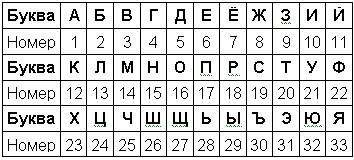 1. 22,1,14,10,13,10,33   10,14,33  10    16,20,25,6,19,20,3,16 Комментарий организатора Иванов Иван Иванович Народная мудрость 1961461115296 246151516192010 Весь мир….. , и все мы в нем актеры 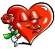 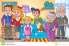 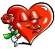 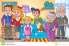 Общее количество баллов Приложение №4 Вариант шифрования фразы Например, фраза: время – деньги Зашифровываем её и получаем: 31861433561528410 Приложение №5 Раздаточный материал для станции «Пословицы и поговорки» При солнце тепло, а при матери добро. Нет лучшего дружка, чем родная матушка. Дом вести - не бородой трясти. Не нужен клад, когда в семье лад. Семья в куче, не страшны и тучи. Сын мой, а ум свой. Жизнь прекрасна, когда дома мир. Какие корешки, такие и ветки. Когда семья вместе, то и душа на месте. Каковы родители, таковы и детки. 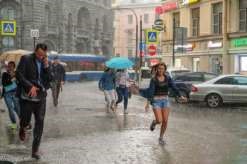 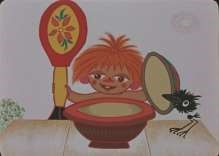 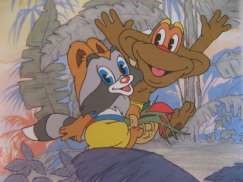 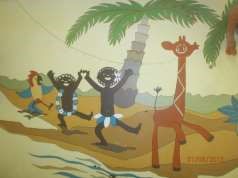 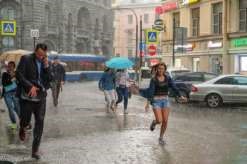 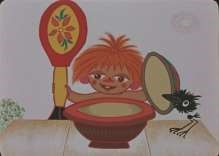 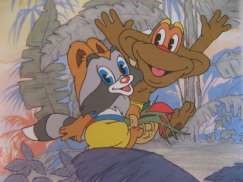 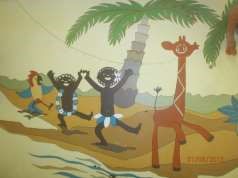 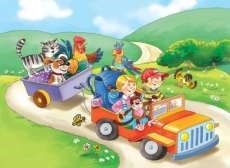 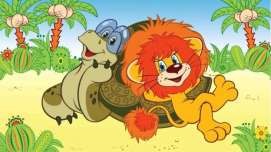 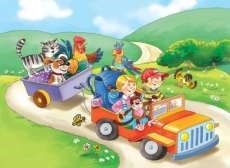 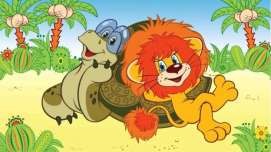 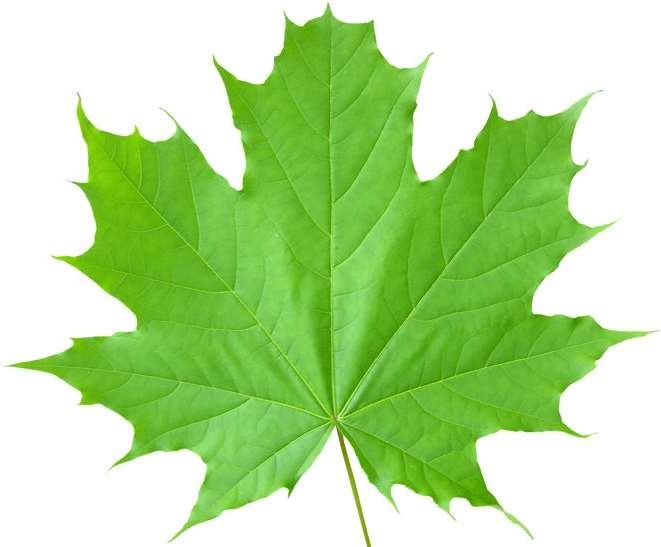 